Схема электрических соединений двигателя EBM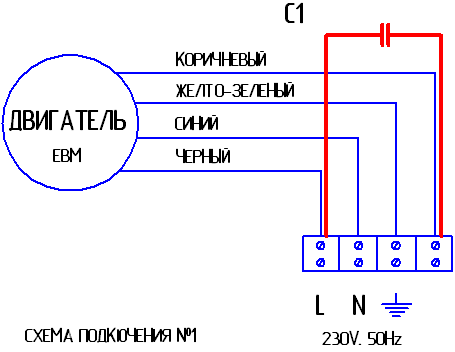 Схема электрических соединений двигателя ZIEHL-ABEGG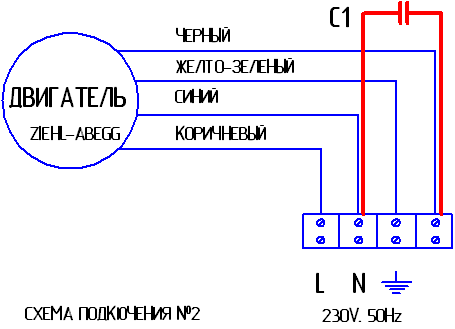 Варианты монтажа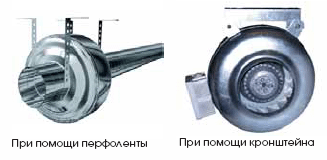 ООО «КОРПОРАЦИЯ АЛЬТЭН»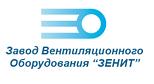 Оборудование марки «ЗЕНИТ»ПАСПОРТВЕНТИЛЯТОР КАНАЛЬНЫЙZVK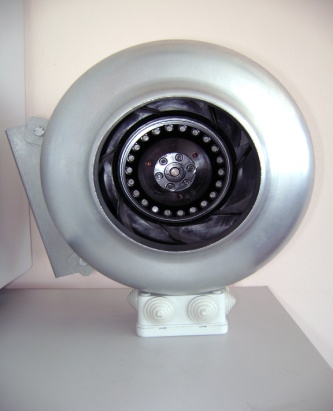          Настоящий паспорт является эксплутационным документом канальных вентиляторов ZVK и содержит сведения, необходимые для правильной и безопасной эксплуатации вентиляторов и поддержания их в исправном состоянии.Вентилятор ZVK ____________________________________________ТУ 4862-005-86691503-2009Заводской номер _________ Дата выпуска ________   Заказ________Габаритные и присоединительные размеры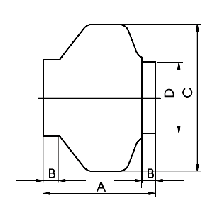 -2-Меры безопасности          К монтажу и эксплуатации допускаются лица, изучившие настоящий паспорт и прошедшие инструктаж по соблюдению правил техники безопасности. Монтаж вентиляторов должен производиться в соответствии с требованиями ГОСТ. Хранение и транспортирование изделие          Вентиляторы консервации не подвергаются. Вентиляторы транспортируются в собранном виде в упаковке из картона. При транспортировке водным транспортом вентиляторы упаковываются в ящики по ГОСТ 2991-85 или ГОСТ 10198-79.          При транспортировке в районы Крайнего Севера и труднодоступные районы вентиляторы упаковываются по ГОСТ 15846-79.          Вентиляторы следует хранить в помещении, где колебания температуры и влажности воздуха несущественно отличаются от колебаний на открытом воздухе.Гарантийный срок           Изготовитель гарантирует соответствие вентилятора требованиям технических условий при соблюдении потребителем условий эксплуатации. Гарантийный срок – 12 месяцев со дня продажи, но не более 24 месяцев со дня изготовления.Схема электрических соединений двигателя VILMANN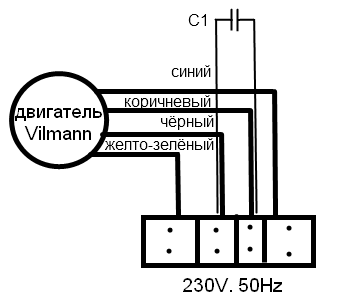 -3-МодельАВСDZVK 1002153025199ZVK 12522030251124ZVK 16023030340159ZVK 20025030340199ZVK 25025030340249ZVK 31528530405314Модельоб/минМощность,ВтТок,Ам³/часВесZVK 1002450600272601,95ZVK 1252450710,333652,35ZVK 16025501050,487003,7ZVK 20026001570,729304,9ZVK 25025002301,0511405,3ZVK 31525002951,3417005,7